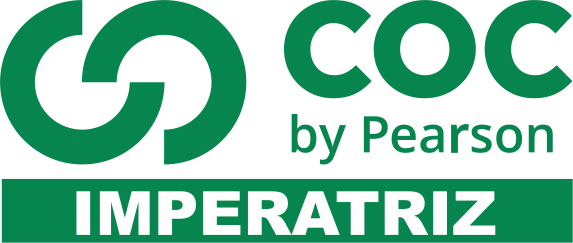 01 – Quais são as características do feudalismo?02 – O contato entre o Oriente e o Ocidente, fez surgir uma nova classe social. Qual o nome dessa nova classe e qual a atividade econômica praticada por ela?03 – A partir do século XIV, a Europa foi sacudida por uma série de crises no âmbito econômico, político, social e cultural. Descreva cada uma delas.Grande FomePeste NegraGuerra dos Cem Anos.04 – O que se entende por Renascimento?05 – Comente cada características do Renascimento abaixo:a) Hedonismob) Humanismoc) Racionalismod) Antropocentrismoe) Heliocentrismo06 – Qual a importância da invenção da Prensa, ou do prelo gráfico desenvolvido por Gutemberg?07 – Por que Leonardo da Vinci é considerado o “Homem do renascimento”.08 – O que diz a teoria do Geocentrismo? Qual defendia essa ideia?09 – Quais são as principais críticas que fundamentaram a Reforma Protestante a partir do século XVI?10 – Cite os princípios básicos da teoria luterana.11 – Em que consiste a teoria da predestinação defendida por Calvino?12 – Cite os princípios básicos da teoria calvinista.13 – Explique por que os burgueses aderiram à teoria de Calvino?14 – A reforma religiosa que aconteceu na Inglaterra, teve várias motivações. Comente cada motivação abaixo.a)Motivos econômicosb)Motivos políticosc)Motivo pessoal15 – A Igreja Católica se reuniu na cidade de Trento para discutir e determinar suas ações frente ao avanço da Reforma Protestante. Quais as determinações estabelecidas pelo Concílio de Trento?